Опросный лист №на разъединители серии РП(Д) на напряжения 330, 500, 750 кВПочтовый адрес и реквизиты покупателя:Заказчик		код города/телефон		ФаксФ.И.О. руководителя предприятия Место установкиРазъединители подвесного типа. Выпускаются электродвигательным приводом ПД-2.в  трехполюсном исполнении. УправлениеРаботоспособность разъединителей обеспечивается в условиях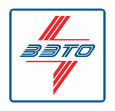 высота над уровнем моря - не более 1000 м;верхнее рабочее значение температуры окружающего воздуха - плюс 40°С;нижнее рабочее значение температуры окружающего воздуха - минус 60°С;скорость ветра не более 40 м/с без гололеда и не более 15 м/с при гололеде толщиной до 20 мм;сейсмичность местности до 9 баллов по шкале МSK-64.По требованию заказчика допускается нестандартная установка разъединителей типа РП-330Б/3150УХЛ1 с токоподводами длиной 10 и 13 м, разъединителей типа РП-330/3150УХЛ1 с токоподводами длиной 13 м. В случае применения токоподводов указанной длины оперирование разъединителями допускается только при ветре соскоростью не более 35 м/с.ВСЕ ПОЛЯ ОБЯЗАТЕЛЬНЫ ДЛЯ ЗАПОЛНЕНИЯ!ПараметрыВарианты исполненияЗначение заказа1Номинальное / Наибольшее рабочеенапряжение, кВ330кВ / 363кВ1Номинальное / Наибольшее рабочеенапряжение, кВ500кВ / 525кВ1Номинальное / Наибольшее рабочеенапряжение, кВ750кВ /2Номинальный ток / Ток термической стойкости / Ток электродинамическойстойкости3150А / 63кА / 160кАV3Конструктивное исполнениеРазъединитель с прямой тросовойсистемой управления3Конструктивное исполнениеРазъединитель с Г-образнойтросовой системой управления4Категория изоляции по ГОСТ 9920А4Категория изоляции по ГОСТ 9920Б5Количество комплектов заказаКоличество комплектов заказа6Дополнительные требования к разъединителю и приводуДополнительные требования к разъединителю и приводуДополнительные требования к разъединителю и приводу